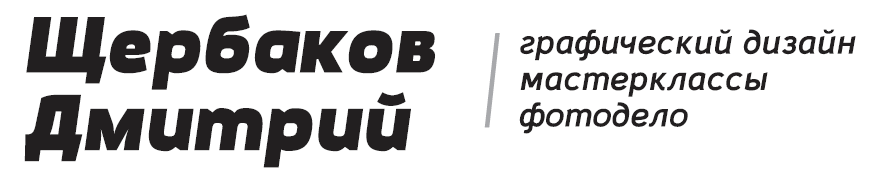 ТЕХНИЧЕСКОЕ ЗАДАНИЕ:             Проведение фотосъемки360 градусовПриложение № ___ 
от « ___ » _______________ 201__ г.к Договору № _____ от « ___ » _________ 201__ г.В данном бланке оговариваются требования клиента к создаваемому авторскому произведению в области фотографии. Для обозначения требований необходимо дать пояснения по всем пунктам бланка. Внимательно продуманное задание позволит получить ожидаемый результат вовремя.Данный бриф составляется для правильного и своевременного выполнения исполнителем поставленной задачи. Бриф утверждается заказчиком для того, чтобы исполнитель ясно представлял задачи, стоящие перед ним. Бриф - это официальное задание исполнителю.Масштаб деловых интересов предприятияОбъекты фотографииНаименование рекламируемого объекта/маркиОписание рекламируемого объектаЗадачи, поставленные перед фотографией / основная идеяКоличество фотографируемых объектов / субъектовТребования к получаемым фотографиямФорматОжидаемое ощущениеАкцентОтношение к работам конкурентовКоличество ракурсов на артикулПрименитьКакие особенности продукта нужно показать (подчеркнуть) на фотографиях?(определенные качества, цвет, форма, и т.д.)ФонЕсли предполагается задействовать на съемках актеров (моделей), каковы будут ваши пожелания к их внешнему виду?(возраст, пол, внешность, характер, и т.дЕсть ли какие-то ограничения при фотосъемках, или чего следует избегать при показе объектов на фотографиях?Работа над фотографиейПроводили ли вы раннее для фотосъемку для продукта, если да, 
то вложите результаты работыУкажите примеры фотографий, которые по стилю, 
на ваш взгляд наиболее соответствуют Вашей задачеДополнительные моментыКоментарии / пожеланияСроки исполненияДата предоставления чернового вариантаДата предоставления финального вариантаЦелевая группа воздействияФизические лица:Возраст___________________________Пол ______________________________Социальный статус________________Месячный доход на члена семьи_________Особенности___________________________Корпоративные потребители (их характеристика)Другие юридические (законные) требованияПосле заполнения брифа, отправьте его по адресу hello@sherbakov.infoДата составления брифа: _______________________________Исполнитель:	Заказчик:_____________________ ()	_____________________  (_________________)М.П.	М.П.Клиент: (в том числе разные варианты написания названия, даже не правильные, но используемые в СМИ)Брэнд: (в том числе разные варианты написания названия, даже не правильные, но используемые в СМИ)Продукт: (в том числе разные варианты написания названия, даже не правильные, но используемые в СМИ)Название кампании: (рабочее название рекламной кампании)РегиональныйНациональныйМеждународныйМинимальная обработкаОбтравка изображений по контуруЦветокоррекция и предпечатная подготовкаЧБ, сепия или другие цветовые решенияПолная  подготовка фото (постпродакшн) для использовании в дизайне (рекламном макете и т.д)В идеале в архив и в облакоНаличие стилиста на съёмкеНаличие визажиста на съёмкеНаличие режиссера, арт директораСъёмка в сжатые срокиДругое:Уберите лишние пункты________________________________________________________________________________________________________________________________________________________________________________________________________________________________________________________________________________